SS John & Monica Catholic Primary School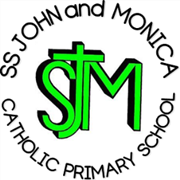 Our Mission‘At SS John and Monica’s we learn through the example of Jesus to love, respect, understand and value each other’                                 Low-Level Concerns PolicySS John and Monica Catholic Primary School is committed to safeguarding and promoting the welfare of its pupils and expects all staff, volunteers and visiting speakers to share this commitment.This section is based on concerns that do not meet the harm threshold in part 4 of Keeping Children Safe in Education (KCSIE).This applies to all concerns (including allegations) about members of staff, including supply teachers, volunteers and contractors, which do not meet the harm threshold set out in section 1 of (KCSIE).Concerns may arise through, for exampleSuspicionComplaintDisclosure made by a child, parent or other adult within or outside the school Pre-employment vetting checksWe recognise the importance of responding to and dealing with any concerns in a timely manner to safeguard the welfare of children.Definition of Low-Level ConcernsThe term ‘Low-Level’ concern is any concern – no matter how small – that an adult working in or on behalf of the school may have acted in a way that:Is inconsistent with the staff code of conduct, including inappropriate conduct outside of work, andDoes not meet the allegations threshold or is otherwise not considered serious enough to consider a referral to the designated officer at the local authorityExamples of such behaviour could include, but are not limited to:  Being overly friendly with childrenHaving favouritesTaking photographs of children on their mobile phoneEngaging with a child on a one-to-one basis in a secluded area or behind a closed door  Using inappropriate sexualised, intimidating or offensive languageSharing Low-Level concernsWe recognise the importance of creating a culture of openness, trust and transparency to encourage all staff to share low-level concerns so that they can be addressed appropriately.We will create this culture by:Ensuring staff are clear about what appropriate behaviour is, and are confident in distinguishing expected and appropriate behaviour from concerning, problematic or inappropriate behaviour, in themselves and othersHave clear policies and proceduresEmpowering staff to share any low-level concerns Empowering staff to self-referAddressing unprofessional behaviour and supporting the individual to correct it at an early stageProviding a responsive, sensitive and proportionate handling of such concerns when they are raisedHelping to identify any weakness in the school’s safeguarding systemReporting a low level concernLow level concerns about a member of staff should be reported to the Headteacheras per the school’s Child Protection procedures.If the concern is about the Headteacher this should be reported to the Chair of Governors.Low level concerns about supply staff, contractors and local authority visiting staff will also be reported to their employers.Staff should use the school’s Low-Level Concerns Reporting Form (below)Responding to low-level concernsIf the concern is raised via a third party, the headteacher will collect evidence where necessary by speaking:Directly to the person who raised the concern, unless it has been raised anonymously  To the individual involved and any witnessesThe headteacher will use the information collected to categorise the type of behaviour anddetermine any further action, in line with the school’s staff Code of Conduct.Allegations that meet the harm threshold will be referred to the LADO for advice.Low level concerns that the school feel may need further guidance on will be referred to the LADO for advice.Low level concerns that the school feel they can deal with internally will be dealtwith via the school’s usual child protection investigation process.The school will engage with its HR provider where it is necessary to undertake further investigation and/or deal with the concern under relevant processes.Record keepingAll low-level concerns will be recorded in writing (form below) . In addition to details of the concern raised, records will include the context in which the concern arose, any action taken and the rationale for decisions and action taken.Records will be:Kept confidential, held securely and comply with the DPA 2018 and UK GDPR  Reviewed so that potential patterns of concerning, problematic or inappropriate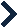 behaviour can be identified. Where a pattern of such behaviour is identified, we will decide on a course of action, either through our disciplinary procedures or, where a pattern of behaviour moves from a concern to meeting the harms threshold as described in section 1 of this appendix, we will refer it to the designated officer at the local authorityRetained at least until the individual leaves employment at the schoolWhere a low-level concern relates to a supply teacher or contractor, we will notify the individual’s employer, so any potential patterns of inappropriate behaviour can be identified.Reviewing a low level concernRecords will be reviewed so that potential patterns of concerning, problematic or inappropriate behaviour can be identified.Where a pattern of such behaviour is identified, the Headteacher will decide on a course of action, which may include:Disciplinary investigation and/or proceedingsManagement Advice, including recommendations for trainingReferral to the LADO (where a pattern of behaviour moves from a concern to meeting the harm threshold).If the concern relates volunteers, or any other concerns arise, school can contact the LADO for further advice.ReferencesWe will not include low-level concerns in references unless:The concern (or group of concerns) has met the threshold for referral to the designated officer at the local authority and is found to be substantiated; and/orThe concern (or group of concerns) relates to issues which would ordinarily be included in a reference, such as misconduct or poor performanceAppendix 1Appendix 2Policy for Low-Level Concerns (Staff)   Low-Level Concern Form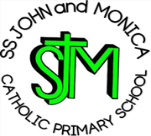 Please use this form to share any concern – no matter how small, and even if no more than causing a sense of unease or a ‘nagging doubt’ – that an adult may have acted in a way that:is inconsistent with Birch Hill Primary School staff code of conduct, including inappropriate conduct outside of work, anddoes not meet the allegation threshold, or is otherwise not serious enough to consider a referral to the LADO.You should provide a concise record – including brief context in which the low-level concern arose, and details which are chronological, and as precise and accurate as possible – of any such concern and relevant incident(s) (and please use a separate sheet if necessary).The record should be signed, timed and dated and returned to the HeadteacherDetails of ConcernName of staff member	Team & RoleDate	Signed	Name   Self-Disclosure Register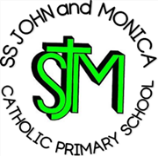    Self-Disclosure Register   Self-Disclosure Register   Self-Disclosure Register   Self-Disclosure RegisterMember of StaffParent / PupilType of contactDateAction if req’d